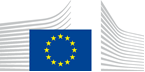 VACANCY NOTICESECONDED NATIONAL EXPERT TO THE EUROPEAN COMMISSION1.	Nature of the tasksThe mission of the European Anti-Fraud Office (OLAF) is to protect the financial interests of the European Union, to fight fraud, corruption and any other irregular activity, including misconduct within the European Institutions. In pursuing this mission in an accountable, transparent and cost-effective manner, OLAF aims to provide a quality service to the citizens of Europe. OLAF achieves its mission by conducting, in full independence, internal and external investigations. It also organises close and regular cooperation between the competent authorities of the Member States in order to coordinate their activities.Within OLAF, Directorate D “General Affairs” provides support to the Office in accomplishing its mission with three Units.Unit D.2, the “Legal Advice” Unit provides OLAF management, and staff with advice on legal matters, covering all of OLAF's activities. This includes notably OLAF's own powers and prerogatives, legal questions arising from OLAF's investigative and policy activities, as well as staff and administrative issues.Unit D.2 offers an interesting and challenging position as Legal Officer to a Seconded National Expert (SNE).The SNE will provide legal support to the Head of Unit and the Deputy Head of Unit by contributing to the various areas of work of the Unit. More specifically, the responsibilities of Unit D.2 are to:•	provide legal advice on EU and national law related to OLAF's investigative, operational and policy activities;•	contribute to court actions in which OLAF's activities are involved;•	draft internal decisions, guidelines and instructions of the Office;•	keep OLAF staff informed of case-law and legislative developments relevant for OLAF's activities, notably through in-house trainings;•	provide legal advice on administrative arrangements of OLAF with EU institutions, bodies, offices and agencies, with partner entities in Member States and third countries, and with international organisations;•	handle complaints concerning OLAF's activities, in particular concerning the application of procedural guarantees in investigations and the Staff Regulations and following up on complaints addressed to the European Ombudsman and to the European Data Protection Supervisor;•	prepare answers to requests concerning the protection of personal data and access to documents, and supporting the investigative units in dealing with access to the file requests.2.	Main qualificationsa) Eligibility criteriaThe following eligibility criteria must be fulfilled by the candidate in order to be seconded to the Commission. Consequently, the candidate who does not fulfil all of these criteria will be automatically eliminated from the selection process.•	Professional experience: at least three years of professional experience in administrative, legal, scientific, technical, advisory or supervisory functions which are equivalent to those of function group AD;•	Seniority: candidates must have at least one year seniority with their employer that means having worked for an eligible employer as described in Art. 1 of the SNE decision on a permanent or contract basis for at least one year before the secondment; •	Linguistic skills: thorough knowledge of one of the EU languages and a satisfactory knowledge of another EU language to the extent necessary for the performance of the duties. SNE from a third country must produce evidence of a thorough knowledge of one EU language necessary for the performance of his duties.b)	Selection criteriaDiploma - university degree or - professional training or professional experience of an equivalent level  in the field(s) : law.Professional experienceThe following skills and competences are considered essential:Proven experience as a lawyer;Knowledge of EU law and litigation, and of the legal framework applicable to the Office;Sound knowledge of areas of law that relate to the work of the Office, in particular EU public finances, EU civil service, contracts, subsidies and public procurements, data protection, criminal law relating to the fight against fraud and corruption etc.;Excellent interpersonal skills, argumentation, negotiation and conflict resolution skills;A service culture approach (customer service and problem solving) and a proven ability to meet deadlines, follow instructions and work in teams.
Language(s) necessary for the performance of dutiesAn excellent aptitude for oral communication and drafting documents in English. Sound knowledge of French and of additional EU languages constitutes an asset.3.	Submission of applications and selection procedureCandidates should send their application according to the Europass CV format (http://europass.cedefop.europa.eu/en/documents/curriculum-vitae) in English, French or German only to the Permanent Representation / Diplomatic Mission to the EU of their country, which will forward it to the competent services of the Commission within the deadline fixed by the latter. The CV must mention the date of birth and the nationality of the candidate. Not respecting this procedure or deadlines will automatically invalidate the application.Candidates are asked not to add any other documents (such as copy of passport, copy of degrees or certificate of professional experience, etc.). If necessary, these will be requested at a later stage. Candidates will be informed of the follow-up of their application by the unit concerned.4.	Conditions of the secondmentThe secondment will be governed by the Commission Decision C(2008)6866 of 12/11/2008 laying down rules on the secondment to the Commission of national experts and national experts in professional training (SNE Decision).The SNE will remain employed and remunerated by his/her employer during the secondment. He/she will equally remain covered by the national social security system. Unless for cost-free SNE, allowances may be granted by the Commission to SNE fulfilling the conditions provided for in Art. 17 of the SNE decision. During the secondment, SNE are subject to confidentiality, loyalty and absence of conflict of interest obligations, as provided for in Art. 6 and 7 of the SNE Decision.If any document is inexact, incomplete or missing, the application may be cancelled.Staff posted in a European Union Delegation are required to have a security clearance (up to SECRET UE/EU SECRET level according to Commission Decision (EU, Euratom) 2015/444 of 13 March 2015, OJ L 72, 17.03.2015, p. 53).The selected candidate has the obligation to launch the vetting procedure before getting the secondment confirmation.5.	Processing of personal dataThe selection, secondment and termination of the secondment of a national expert requires the Commission (the competent services of DG HR, DG BUDG, PMO and the DG concerned) to process personal data concerning the person to be seconded, under the responsibility of the Head of Unit of DG HR.B.1. The data processing is subject to the SNE Decision as well as the Regulation (EU) 2018/1725. Data is kept by the competent services for 7 years after the secondment (2 years for not selected experts).You have specific rights as a ‘data subject’ under Chapter III (Articles 14-25) of Regulation (EU) 2018/1725, in particular the right to access, rectify or erase your personal data and the right to restrict the processing of your personal data. Where applicable, you also have the right to object to the processing or the right to data portability.You can exercise your rights by contacting the Data Controller, or in case of conflict the Data Protection Officer. If necessary, you can also address the European Data Protection Supervisor. Their contact information is given below.Contact informationThe Data ControllerIf you would like to exercise your rights under Regulation (EU) 2018/1725, or if you have comments, questions or concerns, or if you would like to submit a complaint regarding the collection and use of your personal data, please feel free to contact the Data Controller, Unit HR.B.1, HR-B1-DPR@ec.europa.eu.The Data Protection Officer (DPO) of the CommissionYou may contact the Data Protection Officer (DATA-PROTECTION-OFFICER@ec.europa.eu) with regard to issues related to the processing of your personal data under Regulation (EU) 2018/1725.The European Data Protection Supervisor (EDPS)You have the right to have recourse (i.e. you can lodge a complaint) to the European Data Protection Supervisor (edps@edps.europa.eu) if you consider that your rights under Regulation (EU) 2018/1725 have been infringed as a result of the processing of your personal data by the Data Controller.To the attention of candidates from third countries: your personal data can be used for security checks.Post identification:(DG-DIR-UNIT)OLAF-D-2Head of Unit:Email address:Telephone:Number of available posts:Suggested taking up duty:Suggested initial duration:Place of secondment:Eleonore von BARDELEBENeleonore.von-bardeleben@ec.europa.eu +32 229 5673524th quarter 2022 2 years1 Brussels   Luxemburg   Other: ……………..    With allowances                     Cost-freeThis vacancy notice is also open to    the following EFTA countries :
	 Iceland   Liechtenstein   Norway   Switzerland
	 EFTA-EEA In-Kind agreement (Iceland, Liechtenstein, Norway)
    the following third countries:
    the following intergovernmental organisations:This vacancy notice is also open to    the following EFTA countries :
	 Iceland   Liechtenstein   Norway   Switzerland
	 EFTA-EEA In-Kind agreement (Iceland, Liechtenstein, Norway)
    the following third countries:
    the following intergovernmental organisations: